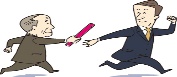 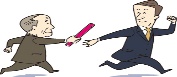 記　　　開催日時　平成３１年２月１３日(水)１４時～１６時３０分　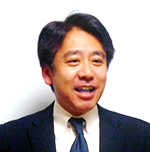 場　　所　名古屋商工会議所　新瑞支部　会議室名古屋市瑞穂区洲山町2-21啓徳名古屋南ﾋﾞﾙ4階　　　　　　   (地下鉄新瑞橋駅④番出口から東に100ｍ)　　　　　　　　　　　　　　　　　　　　　講　　師　藤榮経営事務所　代表　藤榮幸人 氏　　　　　　　愛知県事業引継ぎ支援ｾﾝﾀｰ 統括補佐 中島由香子 氏対 象 者　経営者　その他　　　　　　　　　　　　　　　　　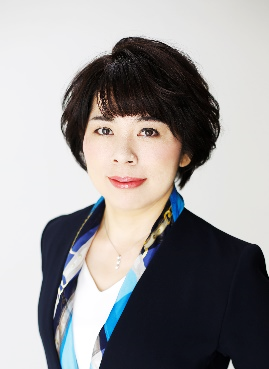 受 講 料  無　料　定　　員　１０名　（満員になり次第締め切ります。）　申込方法　２月８日(金)までに本申込書で申し込みください。　主　　催　名古屋商工会議所　新瑞支部問合せ先　名古屋市瑞穂区洲山町2-21（啓徳名古屋南ビル4階）　　　　　　　　　　　　電話０５２-８５３-４５４３（担当　横井）(切らずにＦＡＸください)　　　　　　　　　　　　　　　　　　　　　※受講票は発行いたしません。定員超過の場合のみ連絡します。※ご記入情報は、本講座及び今後の事業案内以外の目的には利用いたしません。　　　　　　　　　　　　　　　　